   Colegio República Argentina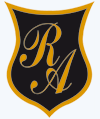 O’Carrol  # 850-   Fono 72- 2230332                    Rancagua     TAREA  EDUCACION FISICA Y SALUD     CURSO: 8° BÁSICO       SEMANA  11  (DESDE 8 al 12  DE JUNIO)Miriam Pizarro Profesora de Ed. Física y Salud  miriam.pizarro@colegiorepublicaargentina.cl                                                            lNombre:Curso:                                                                                  Fecha : OA 11: Seleccionar, combinar y aplicar con mayor dominio las habilidades motrices específicas de locomoción, manipulación y estabilidad en, al menos: Un deporte. Una danza (folclórica isla de pascua, moderna, entre otras).INSTRUCCIÓN:Desarrolla las siguientes tareas si no puedes imprimir recuerda que lo desbes transcribir en tu cuarderno de educación física:Tarea 1: Después de haber realizado la autoevaluación  hubo alguna que te pareció difícil                De contestar y ¿Por qué?                __________________________________________________________                ___________________________________________________________Tarea 2: marca con una cruz la carita que representa cómo TE SENTISTE EN TU AUTOEVALUACION Y ¿Por qué?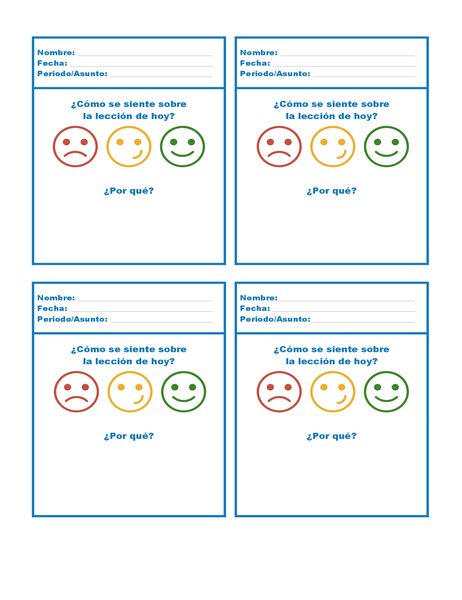                                                                              ________________________________________                                                                ____________________________________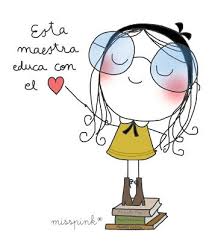                             ¡¡  NOS VEMOS LA PROXIMA CLASE!!!!!    